ПОЛОЖЕНИЕ 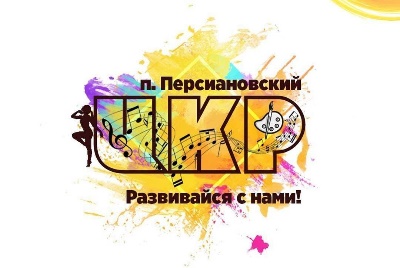 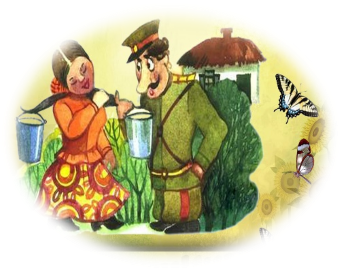 ФЕСТИВАЛЯ КАЗАЧЬИХ ЖЕН «САМИ С УСАМИ»                                                                                                                                                                                    Дата проведения: 3 декабря 2022 г. (ко Дню матери-казачки)Начало мероприятия: 11-00 ч.Начало регистрации: 10-00Место проведения: МБУ «Центр культурного развития» (п. Персиановский, ул. Школьная,22Общие положения.Настоящее положение определяет статус, цели, задачи, порядок проведения фестиваля Казачьих жен, его программу и условия участия конкурсанток 2.Цель и задачи. 2.1   Цель фестиваля – формирование у населения осознанного отношения к семье, семейным отношениям, уважения и почитания к женщине, девочке.                                                    Воспитание любви к родной земле-своей малой Родине через создание ценностных представлений о истории и традиционной культуре Донского казачества.       Задачи фестиваля:Формирование нравственных и духовно-патриотических ценностей; переемственность поколений.Формирование в общественном сознании важности развития, поддержки и сохранения семьи.Популяризация и сохранение историко-культурных традиций российского казачества, русских обычаев.Поддержка и развитие творческого потенциала участников Фестиваля.                                               3.Условия проведения фестиваля 3.1 В фестивале принимают участие жены казаков Октябрьского района и близлежащих казачьих поселений и другие желающие жительницы Октябрьского района.                                                                                                                                       3.2 Участницы фестиваля должны быть в казачьих нарядах и подготовить домашнее задание.Визитная карточка семьи участницы «Рецепт семейного счастья»; Кулинарный конкурс «Хлеб да каша-да милость наша»;Творческий конкурс «Я великого Дона частица».  Визитная карточка «Рецепт семейного счастья» - конкурсантка знакомит гостей и членов жюри со своей семьей (видеопрезентация, музыкально-литературная композиция всей семьи, стихотворение, миниатюра, др. -до 5мин.                                                                                                                        «Хлеб да каша-да милость наша» - домашнее задание; каждая конкурсантка приносит угощение (казачья кухня). и рассказывает о приготовленном блюде. Не более 1 блюда.                                                                                                                        Творческий конкурс «Я великого Дона частица» -конкурсантка участвует в одной  из указанных номинаций -по выбору)  :                                                                                                                                                                            -Вокал (казачьи песни, народное пение, авторская песня),допускается творческая группа поддержки;                                                                                                                                                                                                                                                                                                 -Художественное слово (представляет стихотворение или фрагменты литературных произведений, авторское стихотворение),допускается использование видео -слайдов, аудио – сопровождения.-Хореография -стиль танца на выбор участницы, допускается творческая группа поддержки. - Своими руками (шитье, вышивка, вязание и другое.), допускается показ любого увлечения.                                                                                                                                                                                                                                                                                                                                                                                                                                                  3.3 Оглашение итогов членами жюри состоится по завершению конкурсной программы. Все участницы фестиваля-конкурса будут отмечены дипломами победителей и грамотами за участие. Для победительниц предусмотрены  подарки - сувениры.                                                                                                                                                                                                                                                                                                                          3.4 Всем участникам необходимо прибыть до начала фестиваля не менее чем за 1 час и предоставить Оргкомитету необходимый видео и аудио материал для выступления на флэш-карте.                                                                                 4.Сроки и место проведения.Мероприятие состоится 3 декабря 2022 года в 11-00 в  МБУ «ЦКР» п. Персиановский.  Заявки предоставляются в Оргкомитет до 10 ноября на эл.адрес  oktobdeti@mail.ru  	5.Финансирование фестиваля-конкурса:  Финансирование поездки и прибытие в МБУ «ЦКР» осуществляется направляющей стороной. Расходы по проведению и награждению участников несет администрация МБУ «ЦКР»	6.Контактная информация:                                                                                                          Справки по телефону:89045038800 и 89043499973эл.адрес  oktobdeti@mail.ruсайт: https://ckr-61.ru/  ПриложениеЗАЯВКАНА УЧАСТИЕ В ФЕСТИВАЛЕ КАЗАЧИХ ЖЕН«САМИ С УСАМИ» ФИО участницы  ___________________________________________________                                      Город, поселение _________________________________________________________                                                             Техническое оснащение, необходимый реквизит ______________________________ ________________________________________________________________________                                    Контактный телефон____________________________________________________                    Группа поддержки (количество человек)_______в том числеВзрослых__________Детей___________